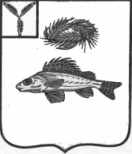 СОВЕТДЕКАБРИСТСКОГО МУНИЦИПАЛЬНОГО ОБРАЗОВАНИЯЕРШОВСКОГО МУНИЙИПАЛЬНОГО РАЙОНАСАРАТВОСКОЙ ОБЛАСТИРЕШЕНИЕот 30.08.2019 года								№ 64-163В соответствии с Федеральным законом от 06.10.2003 № 131-ФЗ «Об общих принципах организации местного самоуправления в Российской Федерации», руководствуясь Уставом Декабристского муниципального образования Ершовского муниципального района, Совет Декабристского муниципального образования Ершовского муниципального района РЕШИЛ:Внести в приложение к решению Совета Декабристского муниципального образования от 29.12.2017 № 30-84 «Об утверждении Положения «О порядке назначения и выплаты пенсии за выслугу лет муниципальных служащих Декабристского муниципального образования Ершовского муниципального района» следующие изменения и дополнения:В пункте 16 слово «решением» заменить словом «распоряжением».Пункт 20 Положения считать утратившим силу.Разместить настоящее решение на официальном сайте администрации Ершовского муниципального района.Глава Декабристского МО						/М.А. Полещук/О внесении изменений в решение Совета Декабристского муниципального образования Ершовского муниципального района от 29.12.2017 № 30-84